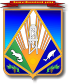 МУНИЦИПАЛЬНОЕ ОБРАЗОВАНИЕХАНТЫ-МАНСИЙСКИЙ РАЙОНХанты-Мансийский автономный округ – ЮграАДМИНИСТРАЦИЯ ХАНТЫ-МАНСИЙСКОГО РАЙОНАР А С П О Р Я Ж Е Н И Еот 07.12.2017                      	                                                               № 1294-рг. Ханты-МансийскО функционировании Ханты-Мансийского районного звена территориальной подсистемы Ханты-Мансийского автономного округа – Югры единой государственной системы предупреждения и ликвидации чрезвычайных ситуацийВ соответствии с федеральными законами от 21.12.1994 № 68-ФЗ 
«О защите населения и территорий от чрезвычайных ситуаций природного и техногенного характера», от 12.02.1998 № 28-ФЗ «О гражданской обороне», постановлениями Правительства РФ от 30.12.2003 № 794 
«О единой государственной системе предупреждения и ликвидации чрезвычайных ситуаций», от 08.11.2013 № 1007 «О силах и средствах единой государственной системы предупреждения и ликвидации чрезвычайных ситуаций», постановлением Правительства Ханты-Мансийского автономного округа – Югры  от 17.04.2006 № 78-п 
«О территориальной подсистеме Ханты-Мансийского автономного округа – Югры единой государственной системы  предупреждения и ликвидации чрезвычайных ситуаций», Уставом Ханты-Мансийского района, в целях своевременного реагирования на риски возникновения чрезвычайных ситуаций органов управления, сил и средств Ханты-Мансийского районного звена территориальной подсистемы Ханты-Мансийского автономного округа – Югры единой государственной системы предупреждения и ликвидации чрезвычайных ситуаций:1. Утвердить перечень служб Ханты-Мансийского районного звена территориальной подсистемы Ханты-Мансийского автономного округа – Югры единой государственной системы предупреждения и ликвидации чрезвычайных ситуаций (далее – службы РСЧС района) и их функций по предупреждению и ликвидации чрезвычайных ситуаций (далее – ЧС), реагированию на соответствующие риски чрезвычайных ситуаций согласно приложению 1.2. Базовой основой служб РСЧС района определить органы администрации Ханты-Мансийского района, а в случаях, предусмотренных федеральным законодательством, по согласованию – территориальные подразделения федеральных органов исполнительной власти, органов исполнительной власти Ханты-Мансийского автономного округа – Югры, осуществляющих свою деятельность в Ханты-Мансийском районе.3. Назначить руководителями служб РСЧС района руководителей органов администрации Ханты-Мансийского района, подведомственных муниципальных учреждений, по согласованию – органов управления федеральных органов исполнительной власти, органов исполнительной власти Ханты-Мансийского автономного округа – Югры, осуществляющих свою деятельность в Ханты-Мансийском районе, уполномоченных на предупреждение и ликвидацию ЧС, согласно приложению 1.4. Уполномоченными за организацию взаимодействия с ЕДДС Ханты-Мансийского района (далее – ЕДДС района) определить дежурные диспетчерские службы (далее – ДДС) и должностных лиц служб РСЧС района, при отсутствии ДДС, согласно приложению 1.5. Определить состав сил и средств служб РСЧС района согласно приложению 1.6. Включить руководителей служб РСЧС района в состав комиссии по предупреждению и ликвидации чрезвычайных ситуаций и обеспечению пожарной безопасности администрации Ханты-Мансийского района 
(далее – КЧС и ОПБ администрации района).7. Создать рабочие группы в составе КЧС и ОПБ администрации района по количеству служб РСЧС района, в состав которых включить представителей органов администрации Ханты-Мансийского района, подведомственных муниципальных учреждений, по согласованию –территориальных подразделений федеральных органов исполнительной власти, органов исполнительной власти Ханты-Мансийского автономного округа – Югры, организаций, осуществляющих реагирование на риски ЧС на территории Ханты-Мансийского района. В режиме функционирования чрезвычайной ситуации определить рабочие группы основой создания межведомственного оперативного штаба по ликвидации ЧС согласно закрепленным рискам.8. Распределить обязанности по руководству и координации деятельности служб РСЧС района между заместителями главы Ханты-Мансийского района согласно приложению 2.9. Опубликовать настоящее распоряжение в газете «Наш район»             и разместить на официальном сайте администрации Ханты-Мансийского района.10. Контроль за выполнением распоряжения возложить на первого заместителя главы Ханты-Мансийского района.Глава Ханты-Мансийского района                                              К.Р.Минулин Приложение 1к распоряжению администрацииХанты-Мансийского района                                                                                                                                                       от 07.12.2017 № 1294-рПереченьслужб Ханты-Мансийского районного звена территориальной подсистемы Ханты-Мансийского автономного округа – Югры единой государственной системы предупреждения и ликвидации чрезвычайных ситуаций и их функций по предупреждению и ликвидации чрезвычайных ситуаций, реагированию на соответствующие риски чрезвычайных ситуацийПриложение 2к распоряжению администрацииХанты-Мансийского района                                                                     от                      №Закрепление служб РСЧСза руководящим составом администрацииХанты-Мансийского района№ п/пНаименование рискаПривлекаемые органы управления,должностные лица(ФОИВ, ОИВ субъекта, организаций)Дежурные службы, ответственные должностные лицаСилы и средства Ханты-Мансийского района, привлекаемые для ликвидации рискаСилы и средства(ФОИВ, ОИВ субъекта),привлекаемые для ликвидации риска1234561. Служба защиты и ликвидации ЧС на транспорте1. Служба защиты и ликвидации ЧС на транспорте1. Служба защиты и ликвидации ЧС на транспорте1. Служба защиты и ликвидации ЧС на транспорте1. Служба защиты и ликвидации ЧС на транспорте1. Служба защиты и ликвидации ЧС на транспортеОтветственный за формирование службы: первый заместитель главы Ханты-Мансийского районаОтветственный за формирование службы: первый заместитель главы Ханты-Мансийского районаОтветственный за формирование службы: первый заместитель главы Ханты-Мансийского районаОтветственный за формирование службы: первый заместитель главы Ханты-Мансийского районаОтветственный за формирование службы: первый заместитель главы Ханты-Мансийского районаОтветственный за формирование службы: первый заместитель главы Ханты-Мансийского районаОтдел транспорта, связи и дорог администрации Ханты-Мансийского районаОтдел транспорта, связи и дорог администрации Ханты-Мансийского районаОтдел транспорта, связи и дорог администрации Ханты-Мансийского районаОтдел транспорта, связи и дорог администрации Ханты-Мансийского районаОтдел транспорта, связи и дорог администрации Ханты-Мансийского районаОтдел транспорта, связи и дорог администрации Ханты-Мансийского районаОтветственный: Лиханов Николай Васильевич, тел. 8 (3467) 35-28-78Ответственный: Лиханов Николай Васильевич, тел. 8 (3467) 35-28-78Ответственный: Лиханов Николай Васильевич, тел. 8 (3467) 35-28-78Ответственный: Лиханов Николай Васильевич, тел. 8 (3467) 35-28-78Ответственный: Лиханов Николай Васильевич, тел. 8 (3467) 35-28-78Ответственный: Лиханов Николай Васильевич, тел. 8 (3467) 35-28-781.Риск возникновения ЧС на объектах речного транспорта, связанный с крушением: грузового судна; пассажирского суднаАО «Северречфлот»,Обь-Иртышское управление государственного морского и речного надзора Федеральной службы по надзору в сфере транспорта;Ханты-Мансийское инспекторское отделение ФКУ «Центр ГИМС МЧС России по ХМАО – Югре»;администрации предприятий и организаций, имеющих речные судаответственный от Обь-Иртышского управления государственного морского и речного надзора Федеральной службы по надзору в сфере транспорта;старший государственный инспектор по маломерным судам Ханты-Мансийского инспекторского отделения ФКУ «Центр ГИМС МЧС России по ХМАО – Югре»; диспетчер АО «Северречфлот»Ханты-Мансийский МПСГ (ФГКУ «7 ОФПС по ХМАО –Югре, филиал КУ «Центроспас-Югория» по Ханты-Мансийскому району);МО МВД России «Ханты-Мансийский»;бригады ССМП БУ ХМАО – Югры «Ханты-Мансийская районная больница» (в зоне ответственности);бригады ССМП БУ ХМАО – Югры «Ханты-Мансийская городская клиническая станция скорой медицинской помощи» (в зоне ответственности)КУ ХМАО – Югры «Центр медицины и катастроф»;АМГ ГУ МЧС России по ХМАО – Югре;Обь-Иртышское управление государственного морского и речного надзора Федеральной службы по надзору в сфере транспорта;Ханты-Мансийское инспекторское отделение ФКУ «Центр ГИМС МЧС России по ХМАО – Югре»;АО «Северречфлот»;мобильный поисково-спасательный отряд (г. Ханты-Мансийск) региональной поисково-спасательной службы КУ ХМАО – Югры «Центроспас-Югория» (далее – МПСО «Центроспас-Югория»)2.Риск возникновения ЧС на объектах речного транспорта, связанный с посадкой судна на мельОбь-Иртышкое управление государственного морского и речного надзора Федеральной службы по надзору в сфере транспорта;Ханты-Мансийское инспекторское отделение ФКУ «Центр ГИМС МЧС России по ХМАО – Югре»;АО «Северречфлот»Ответственный от Обь-Иртышского управления государственного морского и речного надзора Федеральной службы по надзору в сфере транспорта;старший государственный инспектор по маломерным судам Ханты-Мансийского инспекторского отделения ФКУ «Центр ГИМС МЧС России по ХМАО – Югре»; диспетчер АО «Северречфлот» Ханты-Мансийский МПСГ (ФГКУ «7 ОФПС по ХМАО –  Югре,  филиал КУ «Центроспас-Югория» по Ханты-Мансийскому району);МО МВД России «Ханты-Мансийский»;бригады ССМП БУ ХМАО – Югры «Ханты-Мансийская районная больница» (в зоне ответственности);бригады ССМП БУ ХМАО – Югры «Ханты-Мансийская городская клиническая станция скорой медицинской помощи» (в зоне ответственности)КУ ХМАО – Югры «Центр медицины и катастроф»;АМГ ГУ МЧС России по ХМАО – Югре;Обь-Иртышское управление государственного морского и речного надзора Федеральной службы по надзору в сфере транспорта;Ханты-Мансийское инспекторское отделение ФКУ «Центр ГИМС МЧС России по ХМАО – Югре»;АО «Северречфлот»;МПСО «Центроспас-Югория»3.Риск возникновения кораблекрушения маломерного суднаОбь-Иртышское управление государственного морского и речного надзора Федеральной службы по надзору в сфере транспорта;Ханты-Мансийское инспекторское отделение ФКУ «Центр ГИМС МЧС России по ХМАО – Югре»;АО «Северречфлот»Ответственный от Обь-Иртышского управления государственного морского и речного надзора Федеральной службы по надзору в сфере транспорта;старший государственный инспектор по маломерным судам Ханты-Мансийского инспекторского отделения ФКУ «Центр ГИМС МЧС России по ХМАО – Югре»; диспетчер АО «Северречфлот» Ханты-Мансийский МПСГ (ФГКУ «7 ОФПС по ХМАО – Югре,  филиал КУ «Центроспас-Югория» по Ханты-Мансийскому району);МО МВД России «Ханты-Мансийский»;бригады ССМП БУ ХМАО – Югры «Ханты-Мансийская районная больница» (в зоне ответственности);бригады ССМП БУ ХМАО – Югры «Ханты-Мансийская городская клиническая станция скорой медицинской помощи» (в зоне ответственности)КУ ХМАО-Югры «Центр медицины и катастроф»;АМГ ГУ МЧС России по ХМАО – Югре;Обь-Иртышское управление государственного морского и речного надзора Федеральной службы по надзору в сфере транспорта;Ханты-Мансийское инспекторское отделение ФКУ «Центр ГИМС МЧС России по ХМАО – Югре»,АО «Северречфлот»;МПСО «Центроспас-Югория»4.Риск возникновения ЧС на объектах воздушного транспорта:вне территории населенных пунктов;на территории населенных пунктов;Югорский центр ОВД филиала «Аэронавигации Севера Сибири» ФГУ «Госкорпорация по ОрВД»; поисково-спасательное отделение (филиал) – Ханты-Мансийская региональная поисково-спасательная база ФКУ «Уральский авиационный поисково-спасательный центр»диспетчер Югорского центра ОВД филиала «Аэронавигации Севера Сибири» ФГУ «Госкорпорация по ОрВД»; дежурный поисково-спасательного отделения (филиал) – Ханты-Мансийская региональная поисково-спасательная база ФКУ «Уральский авиационный поисково-спасательный центр»Ханты-Мансийский МПСГ (ФГКУ «7 ОФПС по ХМАО – Югре,  филиал КУ «Центроспас-Югория» по Ханты-Мансийскому району);МО МВД России «Ханты-Мансийский»;бригады ССМП БУ ХМАО – Югры «Ханты-Мансийская районная больница» (в зоне ответственности);бригады ССМП БУ ХМАО – Югры «Ханты-Мансийская городская клиническая станция скорой медицинской помощи» (в зоне ответственности);МП «ЖЭК-3»КУ ХМАО – Югры «Центр медицины и катастроф»;АМГ ГУ МЧС России по ХМАО – Югре;Югорский центр ОВД филиала «Аэронавигации Севера Сибири» ФГУ «Госкорпорация по ОрВД»; поисково-спасательное отделение (филиал) – Ханты-Мансийская региональная поисково-спасательная база ФКУ «Уральский авиационный поисково-спасательный центр»;МПСО «Центроспас-Югория»5.Риск возникновения ЧС на объектахвоздушного транспорта, 
связанный споиском воздушного суднаЮгорский центр ОВД филиала «Аэронавигации Севера Сибири» ФГУ «Госкорпорация по ОрВД»; поисково-спасательное отделение (филиал) – Ханты-Мансийская региональная поисково-спасательная база ФКУ «Уральский авиационный поисково-спасательный центр»диспетчер Югорского центра ОВД филиала «Аэронавигации Севера Сибири» ФГУ «Госкорпорация по ОрВД»; дежурный поисково-спасательного отделения (филиал) – Ханты-Мансийская региональная поисково-спасательная база ФКУ «Уральский авиационный поисково-спасательный центр»Ханты-Мансийский МПСГ (ФГКУ «7ОФПС по ХМАО – Югре,  филиал КУ «Центроспас-Югория» по Ханты-Мансийскому району);МО МВД России «Ханты-Мансийский»;бригады ССМП БУ ХМАО – Югры «Ханты-Мансийская районная больница» (в зоне ответственности);бригады ССМП БУ ХМАО – Югры «Ханты-Мансийская городская клиническая станция скорой медицинской помощи» (в зоне ответственности)КУ ХМАО – Югры «Центр медицины и катастроф»;АМГ ГУ МЧС России по ХМАО – Югре;Югорский центр ОВД филиала «Аэронавигации Севера Сибири» ФГУ «Госкорпорация по ОрВД»; поисково-спасательное отделение (филиал) – Ханты-Мансийская региональная поисково-спасательная база ФКУ «Уральский авиационный поисково-спасательный центр»;МПСО «Центроспас- Югория»6.Риск возникновения крупного дорожно-транспортного происшествияМО МВД России «Ханты-Мансийский»;ФКУ «Федеральное управление автомобильных дорог «Урал» Федерального дорожного агентства»;КУ ХМАО – Югры «Управление автомобильных дорог»;филиал № 5 ГП ХМАО «СЕВЕРАВТОДОР»ДДС – 102;ДДС ФКУ «Федеральное управление автомобильных дорог «Урал» Федерального дорожного агентства»;ответственный от КУ ХМАО – Югры «Управление автомобильных дорог»; мастер участка филиала № 5 ГП ХМАО «СЕВЕРАВТОДОР»МО МВД России «Ханты-Мансийский»;Ханты-Мансийский МПСГ (ФГКУ «7 ОФПС по ХМАО – Югре,  филиал КУ «Центроспас-Югория» по Ханты-Мансийскому району);бригады ССМП БУ ХМАО – Югры «Ханты-Мансийская районная больница» (в зоне ответственности);бригады ССМП БУ ХМАО – Югры «Ханты-Мансийская городская клиническая станция скорой медицинской помощи» (в зоне ответственности);филиал № 5 ГП ХМАО  «СЕВЕРАВТОДОР»КУ ХМАО – Югры «Центр медицины и катастроф»;АМГ ГУ МЧС России по ХМАО – Югре;ФКУ «Федеральное управление автомобильных дорог «Урал» Федерального дорожного агентства»;МПСО «Центроспас-Югория»7.Риск возникновения ЧС на автомобильных дорогах, связанный с нарушением транспортного сообщения между населенными пунктамиМО МВД России «Ханты-Мансийский»;ФКУ «Федеральное управление автомобильных дорог «Урал» Федерального дорожного агентства»;КУ ХМАО – Югры «Управление автомобильных дорог»;филиал № 5 ГП ХМАО «СЕВЕРАВТОДОР»ДДС – 102;ДДС ФКУ «Федеральное управление автомобильных дорог «Урал» Федерального дорожного агентства»; ответственный от КУ ХМАО –Югры «Управление  автомобильных дорог»;мастер участка филиала № 5 ГП ХМАО «СЕВЕРАВТОДОР»МО МВД России «Ханты-Мансийский»;Ханты-Мансийский МПСГ (ФГКУ «7 ОФПС по ХМАО –Югре, филиал КУ «Центроспас-Югория» по Ханты-Мансийскому району);бригады ССМП БУ ХМАО – Югры «Ханты-Мансийская районная больница» (в зоне ответственности);бригады ССМП БУ ХМАО – Югры «Ханты-Мансийская городская клиническая станция скорой медицинской помощи» (в зоне ответственности);филиал № 5 ГП ХМАО  «СЕВЕРАВТОДОР»КУ ХМАО – Югры «Центр медицины и катастроф»;АМГ ГУ МЧС России по ХМАО – Югре;ФКУ «Федеральное управление автомобильных дорог «Урал» Федерального дорожного агентства»;МПСО «Центроспас-Югория»8.Риск возникновения ЧС на объектах автомобильного транспорта с участием: пассажирского транспорта;транспорта, перевозящего опасные грузыМО МВД России «Ханты-Мансийский»;ФКУ «Федеральное управление автомобильных дорог «Урал» Федерального дорожного агентства»;КУ ХМАО – Югры «Управление автомобильных дорог»;филиал № 5 ГП ХМАО «СЕВЕРАВТОДОР»ДДС – 102;ДДС ФКУ «Федеральное управление автомобильных дорог «Урал» Федерального дорожного агентства»; ответственный от КУ ХМАО –Югры «Управление  автомобильных дорог»;мастер участка филиала № 5 ГП ХМАО «СЕВЕРАВТОДОР»МО МВД России «Ханты-Мансийский»;Ханты-Мансийский МПСГ (ФГКУ «7 ОФПС по ХМАО- Югре, филиал КУ «Центроспас-Югория» по Ханты-Мансийскому району);бригады ССМП БУ ХМАО – Югры «Ханты-Мансийская районная больница» (в зоне ответственности);бригады ССМП БУ ХМАО – Югры «Ханты-Мансийская городская клиническая станция скорой медицинской помощи» (в зоне ответственности);филиал № 5 ГП ХМАО  «СЕВЕРАВТОДОР»КУ ХМАО – Югры «Центр медицины и катастроф»;АМГ ГУ МЧС России по ХМАО – Югре;ФКУ «Федеральное управление автомобильных дорог «Урал» Федерального дорожного агентства»;МПСО «Центроспас-Югория»;ОАО «Ханты-Мансийское АТП»9.Риск возникновения ЧС на объектахавтомобильного транспорта, связанный с заторами (заносами) на дорогахМО МВД России «Ханты-Мансийский»;ФКУ «Федеральное управление автомобильных дорог «Урал» Федерального дорожного агентства»;КУ ХМАО – Югры «Управление автомобильных дорог»;филиал № 5 ГП ХМАО «СЕВЕРАВТОДОР»ДДС – 102;ДДС ФКУ «Федеральное управление автомобильных дорог «Урал» Федерального дорожного агентства»; ответственный от КУ ХМАО –Югры «Управление  автомобильных дорог»;мастер участка филиала № 5 ГП ХМАО «СЕВЕРАВТОДОР»МО МВД России «Ханты-Мансийский»;Ханты-Мансийский МПСГ (ФГКУ «7 ОФПС по ХМАО- Югре, филиал КУ «Центроспас-Югория» по Ханты-Мансийскому району);бригады ССМП БУ ХМАО – Югры «Ханты-Мансийская районная больница» (в зоне ответственности);бригады ССМП БУ ХМАО – Югры «Ханты-Мансийская городская клиническая станция скорой медицинской помощи» (в зоне ответственности);филиал № 5 ГП ХМАО  «СЕВЕРАВТОДОР»КУ ХМАО – Югры «Центр медицины и катастроф»;АМГ ГУ МЧС России по ХМАО – Югре;ФКУ «Федеральное управление автомобильных дорог «Урал» Федерального дорожного агентства»;МПСО «Центроспас – Югория»;ОАО «Ханты-Мансийское АТП»10.Риск возникновения аварии автомобильного транспорта на мостахМО МВД России «Ханты-Мансийский»;ФКУ «Федеральное управление автомобильных дорог «Урал» Федерального дорожного агентства»;КУ ХМАО – Югры «Управление автомобильных дорог»;филиал № 5 ГП ХМАО «СЕВЕРАВТОДОР»ДДС – 102;ДДС ФКУ «Федеральное управление автомобильных дорог «Урал» Федерального дорожного агентства»; ответственный от КУ ХМАО –Югры «Управление  автомобильных дорог»;мастер участка филиала № 5 ГП ХМАО «СЕВЕРАВТОДОР»МО МВД России «Ханты-Мансийский»;Ханты-Мансийский МПСГ (ФГКУ «7 ОФПС по ХМАО – Югре,  филиал КУ «Центроспас-Югория» по Ханты-Мансийскому району);бригады ССМП БУ ХМАО – Югры «Ханты-Мансийская районная больница» (в зоне ответственности);бригады ССМП БУ ХМАО – Югры «Ханты-Мансийская городская клиническая станция скорой медицинской помощи» (в зоне ответственности);филиал № 5 ГП ХМАО  «СЕВЕРАВТОДОР»КУ ХМАО – Югры «Центр медецины и катостроф»;АМГ ГУ МЧС России по ХМАО – Югре;ФКУ «Федеральное управление автомобильных дорог «Урал» Федерального дорожного агентства»;МПСО «Центроспас-Югория»11.Риск возникновения очень сильного снегаФКУ «Федеральное управление автомобильных дорог «Урал» Федерального дорожного агентства»;КУ ХМАО – Югры «Управление автомобильных дорог»;филиал № 5 ГП ХМАО «СЕВЕРАВТОДОР»; Ханты-Мансийский ЦГМС – филиал ФГБУ «Обь-Иртышское УГМСДДС ФКУ «Федеральное управление автомобильных дорог «Урал» Федерального дорожного агентства»;ответственный от КУ ХМАО –Югры «Управление автомобильных дорог»;мастер участка филиала № 5 ГП ХМАО «СЕВЕРАВТОДОР»; диспетчер МП «ЖЭК-3»;ДДС – 102; дежурный синоптикбригады МП «ЖЭК-3»;Ханты-Мансийский МПСГ (ФГКУ «7 ОФПС по ХМАО- Югре,  филиал КУ «Центроспас-Югория» по Ханты-Мансийскому району);МО МВД России «Ханты-Мансийский»;бригады ССМП БУ ХМАО – Югры «Ханты-Мансийская районная больница» (в зоне ответственности);бригады ССМП БУ ХМАО – Югры «Ханты-Мансийская городская клиническая станция скорой медицинской помощи» (в зоне ответственности);филиал № 5 ГП ХМАО «СЕВЕРАВТОДОР»КУ ХМАО – Югры «Центр медицины и катастроф»;АМГ ГУ МЧС России по ХМАО – Югре;ФКУ «Федеральное управление автомобильных дорог «Урал» Федерального дорожного агентства»;МПСО «Центроспас- Югория»12.Риск возникновения сильной метелиФКУ «Федеральное управление автомобильных дорог «Урал» Федерального дорожного агентства»;КУ ХМАО – Югры «Управление автомобильных дорог»;филиал № 5 ГП ХМАО «СЕВЕРАВТОДОР»;Ханты-Мансийский ЦГМС – филиал ФГБУ «Обь-Иртышское УГМСДДС ФКУ «Федеральное управление автомобильных дорог «Урал» Федерального дорожного агентства»;ответственный от КУ ХМАО –Югры «Управление автомобильных дорог»;мастер участка филиала № 5 ГП ХМАО «СЕВЕРАВТОДОР»; диспетчер МП «ЖЭК-3»;ДДС – 102; дежурный синоптикбригады МП «ЖЭК-3»;Ханты-Мансийский МПСГ (ФГКУ «7ОФПС по ХМАО- Югре,  филиал КУ «Центроспас-Югория» по Ханты-Мансийскому району);МО МВД России «Ханты-Мансийский»;бригады ССМП БУ ХМАО – Югры «Ханты-Мансийская районная больница» (в зоне ответственности);бригады ССМП БУ ХМАО – Югры «Ханты-Мансийская городская клиническая станция скорой медицинской помощи» (в зоне ответственности);филиал № 5 ГП ХМАО «СЕВЕРАВТОДОР»КУ ХМАО – Югры «Центр медицины и катастроф»;АМГ ГУ МЧС России по ХМАО – Югре;ФКУ «Федеральное управление автомобильных дорог «Урал» Федерального дорожного агентства»;МПСО «Центроспас-Югория»2. Служба тушения пожаров2. Служба тушения пожаров2. Служба тушения пожаров2. Служба тушения пожаров2. Служба тушения пожаров2. Служба тушения пожаровОтветственный за формирование службы: первый заместитель главы районаОтветственный за формирование службы: первый заместитель главы районаОтветственный за формирование службы: первый заместитель главы районаОтветственный за формирование службы: первый заместитель главы районаОтветственный за формирование службы: первый заместитель главы районаОтветственный за формирование службы: первый заместитель главы районаФедеральное государственное казенное учреждение «7 отряд федеральной противопожарной службы по Ханты-Мансийскому автономному округу – Югре» 
(по согласованию)Федеральное государственное казенное учреждение «7 отряд федеральной противопожарной службы по Ханты-Мансийскому автономному округу – Югре» 
(по согласованию)Федеральное государственное казенное учреждение «7 отряд федеральной противопожарной службы по Ханты-Мансийскому автономному округу – Югре» 
(по согласованию)Федеральное государственное казенное учреждение «7 отряд федеральной противопожарной службы по Ханты-Мансийскому автономному округу – Югре» 
(по согласованию)Федеральное государственное казенное учреждение «7 отряд федеральной противопожарной службы по Ханты-Мансийскому автономному округу – Югре» 
(по согласованию)Федеральное государственное казенное учреждение «7 отряд федеральной противопожарной службы по Ханты-Мансийскому автономному округу – Югре» 
(по согласованию)Ответственный: Пневский Борис Викторович, тел. 8 (3467) 39-79-29Ответственный: Пневский Борис Викторович, тел. 8 (3467) 39-79-29Ответственный: Пневский Борис Викторович, тел. 8 (3467) 39-79-29Ответственный: Пневский Борис Викторович, тел. 8 (3467) 39-79-29Ответственный: Пневский Борис Викторович, тел. 8 (3467) 39-79-29Ответственный: Пневский Борис Викторович, тел. 8 (3467) 39-79-2913.Пожары в зданиях, сооружениях, установках (в т.ч. магистральные газо-, продуктопроводы) производственного назначенияООО «Газпромнефть-Хантос»;ОАО «Нефтяная Акционерная компания «АКИ-ОТЫР»;ООО «Ноябрьскэнергонефть»;ООО «РН-Юганскнефтегаз»; ООО «РН-ПБ»; ООО «Горизонт»;ООО «Защита Югры» ДДС объекта; ДДС ФГКУ «7 ОФПС по ХМАО – Югре»,ДДС филиала КУ ХМАО – Югры «Центроспас-Югория» по Ханты-Мансийскому районубригады МП «ЖЭК-3»;Ханты-Мансийский МПСГ (ФГКУ «7 ОФПС по ХМАО – Югре,  филиал КУ «Центроспас-Югория» по Ханты-Мансийскому району);МО МВД России «Ханты-Мансийский»;бригады ССМП БУ ХМАО – Югры «Ханты-Мансийская районная больница» (в зоне ответственности);бригады ССМП БУ ХМАО – Югры «Ханты-Мансийская городская клиническая станция скорой медицинской помощи» (в зоне ответственности)аварийные бригады ООО «Газпромнефть-Хантос»;ОАО «Нефтяная Акционерная компания «АКИ-ОТЫР»;ООО «Ноябрьскэнергонефть»;ООО «РН-Юганскнефтегаз»;ООО «РН-ПБ»;ООО «Горизонт»;ООО «Защита Югры»;КУ ХМАО – Югры «Центр медицины и катастроф»;МПСО «Центроспас- Югория»;АМГ ГУ МЧС России по ХМАО – Югре14.Пожары на объектах: жилого назначения; сельскохозяйственного назначения; торговли и питания и других объектовФГКУ «7 ОФПС по ХМАО – Югре»;филиал КУ ХМАО – Югры «Центроспас-Югория» по Ханты-Мансийскому районуДДС ФГКУ «7 ОФПС по ХМАО – Югре»;ДДС филиала КУ ХМАО – Югры «Центроспас-Югория» по Ханты-Мансийскому району; диспетчер МП «ЖЭК-3»;ДДС – 102; ДДС – 103бригады МП «ЖЭК-3»;Ханты-Мансийский МПСГ (ФГКУ «7 ОФПС по ХМАО- Югре,  филиал КУ «Центроспас-Югория» по Ханты-Мансийскому району);МО МВД России «Ханты-Мансийский»;бригады ССМП БУ ХМАО – Югры «Ханты-Мансийская районная больница» (в зоне ответственности);бригады ССМП БУ ХМАО – Югры «Ханты-Мансийская городская клиническая станция скорой медицинской помощи» (в зоне ответственности)КУ ХМАО – Югры «Центр медицины и катастроф»;АМГ ГУ МЧС России по ХМАО – Югре15.Пожары на автомобильном транспортеФГКУ «7 ОФПС по ХМАО Югре»;филиал КУ ХМАО – Югры «Центроспас-Югория» по Ханты-Мансийскому районуДДС ФГКУ «7 ОФПС по ХМАО – Югре»;ДДС филиала КУ ХМАО – Югры «Центроспас-Югория» по Ханты-Мансийскому району; диспетчер МП «ЖЭК-3»;ДДС – 102; ДДС – 103;ДС ООО «Защита Югры»; ДС ООО «РН-ПБ»бригады МП «ЖЭК-3»;Ханты-Мансийский МПСГ (ФГКУ «7 ОФПС по ХМАО – Югре, филиал КУ «Центроспас-Югория» по Ханты-Мансийскому району);МО МВД России «Ханты-Мансийский»;бригады ССМП БУ ХМАО – Югры «Ханты-Мансийская районная больница» (в зоне ответственности);бригады ССМП БУ ХМАО – Югры «Ханты-Мансийская городская клиническая станция скорой медицинской помощи» (в зоне ответственности)КУ ХМАО – Югры «Центр медицины и катастроф»;АМГ ГУ МЧС России по ХМАО – Югре16.Пожары на воздушном транспортеФГКУ «7 ОФПС по ХМАО – Югре»;филиал КУ ХМАО – Югры «Центроспас-Югория» по Ханты-Мансийскому району;поисково-спасательное отделение (филиал) – Ханты-Мансийская региональная поисково-спасательная база ФКУ «Уральский авиационный поисково-спасательный центр»;ООО «Защита Югры»;ООО «РН-ПБ»дежурный поисково-спасательного отделения (филиал) – Ханты-Мансийская региональная поисково-спасательная база ФКУ «Уральский авиационный поисково-спасательный центр»;ДДС ФГКУ «7 ОФПС по ХМАО – Югре»;ДДС филиала КУ ХМАО – Югры «Центроспас-Югория» по Ханты-Мансийскому району; ДС ООО «Защита Югры»; ДС ООО «РН-ПБ»; ДДС – 102; ДДС – 103Ханты-Мансийский МПСГ (ФГКУ «7 ОФПС по ХМАО – Югре, филиал КУ «Центроспас-Югория» по Ханты-Мансийскому району);МО МВД России «Ханты-Мансийский»;бригады ССМП БУ ХМАО – Югры «Ханты-Мансийская районная больница» (в зоне ответственности);бригады ССМП БУ ХМАО – Югры «Ханты-Мансийская городская клиническая станция скорой медицинской помощи» (в зоне ответственности)поисково-спасательное отделение (филиал) – Ханты-Мансийская региональная поисково-спасательная база ФКУ «Уральский авиационный поисково-спасательный центр»;КУ ХМАО – Югры «Центр медицины и катастроф»;АМГ ГУ МЧС России по ХМАО – Югре;МПСО «Центроспас- Югория»17.Пожары в зданиях (сооружениях) жилого, административного, учебно- воспитательного, социального, культурно-досугового назначения,здравоохранения и других объектахФГКУ «7 ОФПС по ХМАО – Югре»;филиал КУ ХМАО – Югры «Центроспас-Югория» по Ханты-Мансийскому районуДДС ФГКУ «7 ОФПС по ХМАО – Югре»;ДДС филиала КУ ХМАО – Югры «Центроспас-Югория» по Ханты-Мансийскому району; диспетчер МП «ЖЭК-3»;ДДС – 102; ДДС – 103Ханты-Мансийский МПСГ (ФГКУ «7 ОФПС по ХМАО – Югре, филиал КУ «Центроспас-Югория» по Ханты-Мансийскому району);МО МВД России «Ханты-Мансийский»;бригады ССМП БУ ХМАО – Югры «Ханты-Мансийская районная больница» (в зоне ответственности);бригады ССМП БУ ХМАО – Югры «Ханты-Мансийская городская клиническая станция скорой медицинской помощи» (в зоне ответственности);бригады МП «ЖЭК-3»КУ ХМАО – Югры «Центр медицины и катастроф»;АМГ ГУ МЧС России по ХМАО – Югре;МПСО «Центроспас- Югория»18.Риск возникновения аварий на химически опасных объектах: без выхода АХОВ за пределы объектаООО «ЮНГ – Нефтехимсервис»;Ханты-Мансийское управление Службы по контролю и надзору в сфере охраны окружающей среды, объектов животного мира и лесных отношений ХМАО – ЮгрыДДС ООО «ЮНГ- Нефтехимсервис»;ответственный по Ханты-Мансийскому управлению Службы по контролю и надзору в сфере охраны окружающей среды, объектов животного мира и лесных отношений ХМАО – ЮгрыНАСФ ООО «ЮНГ- Нефтехимсервис»,ООО «Защита Югры»;ФАП в с. Селиярово  БУ «Ханты-Мансийская районная больница»; МО МВД России «Ханты-Мансийский»АМГ ГУ МЧС России по ХМАО – Югре;КУ ХМАО – Югры «Центр медицины и катастроф»;Ханты-Мансийское управление Службы по контролю и надзору в сфере охраны окружающей среды, объектов животного мира и лесных отношений ХМАО – Югры19.Риск возникновения аварий на ПЖВО с распространением опасных факторов за пределы объектаООО «Газпромнефть-Хантос»;ОАО «Нефтяная Акционерная компания «АКИ-ОТЫР»;ООО «Ноябрьскэнергонефть»;ООО «РН-Юганскнефтегаз»;ООО «Горизонт»;ООО «Защита Югры»;ОАО «ОБЬГАЗ»;ООО «Югратеплогазстрой»;МП «ЖЭК-3»ДДС объекта; диспетчер ОАО «ОБЬГАЗ»; диспетчер ООО «Югратеплогазстрой»;диспетчер МП «ЖЭК-3»АСФ объекта;Ханты-Мансийский МПСГ (ФГКУ «7 ОФПС по ХМАО- Югре,  филиал КУ «Центроспас-Югория» по Ханты-Мансийскому району);МО МВД России «Ханты-Мансийский»;бригады ССМП БУ ХМАО – Югры «Ханты-Мансийская районная больница» (в зоне ответственности);бригады ССМП БУ ХМАО – Югры «Ханты-Мансийская городская клиническая станция скорой медицинской помощи» (в зоне ответственности);аварийные бригады 
ОАО «ОБЬГАЗ», 
ООО «Югратеплогазстрой», МП «ЖЭК-3»КУ ХМАО – Югры «Центр медицины и катастроф»;АМГ ГУ МЧС России по ХМАО – Югре20.Риск возникновения аварий на ПЖВО в пределах объектаООО «Газпромнефть-Хантос»;ОАО «Нефтяная Акционерная компания «АКИ-ОТЫР»;ООО «Ноябрьскэнергонефть»;ООО «РН-Юганскнефтегаз»;ООО «Горизонт»;ООО «Защита Югры»;ОАО «ОБЬГАЗ»;ООО «Югратеплогазстрой»;МП «ЖЭК-3»ДДС объекта;диспетчер ОАО «ОБЬГАЗ»;диспетчерООО «Югратеплогазстрой»;диспетчер МП «ЖЭК-3»АСФ объекта;Ханты-Мансийский МПСГ (МПСГ (ФГКУ «7 ОФПС по ХМАО – Югре; филиал КУ «Центроспас-Югория» по Ханты-Мансийскому району;МО МВД России «Ханты-Мансийский»;бригады ССМП БУ ХМАО – Югры «Ханты-Мансийская районная больница» (в зоне ответственности);бригады ССМП БУ ХМАО – Югры «Ханты-Мансийская городская клиническая станция скорой медицинской помощи» (в зоне ответственности);аварийные бригады ОАО «ОБЬГАЗ», ООО «Югратеплогазстрой», МП «ЖЭК-3»АСФ объекта (или АСФ по договору);КУ ХМАО – Югры «Центр медицины и катастроф»;АМГ ГУ МЧС России по ХМАО – Югре3. Служба защиты и ликвидации ЧС на объектах жилищно-коммунального хозяйства, газового хозяйства и энергетики3. Служба защиты и ликвидации ЧС на объектах жилищно-коммунального хозяйства, газового хозяйства и энергетики3. Служба защиты и ликвидации ЧС на объектах жилищно-коммунального хозяйства, газового хозяйства и энергетики3. Служба защиты и ликвидации ЧС на объектах жилищно-коммунального хозяйства, газового хозяйства и энергетики3. Служба защиты и ликвидации ЧС на объектах жилищно-коммунального хозяйства, газового хозяйства и энергетики3. Служба защиты и ликвидации ЧС на объектах жилищно-коммунального хозяйства, газового хозяйства и энергетикиОтветственный за формирование службы: заместитель главы района, директор департамента строительства, архитектуры и ЖКХОтветственный за формирование службы: заместитель главы района, директор департамента строительства, архитектуры и ЖКХОтветственный за формирование службы: заместитель главы района, директор департамента строительства, архитектуры и ЖКХОтветственный за формирование службы: заместитель главы района, директор департамента строительства, архитектуры и ЖКХОтветственный за формирование службы: заместитель главы района, директор департамента строительства, архитектуры и ЖКХОтветственный за формирование службы: заместитель главы района, директор департамента строительства, архитектуры и ЖКХУправление реформирования и развития ЖКХ департамента строительства, архитектуры и ЖКХ администрации районаУправление реформирования и развития ЖКХ департамента строительства, архитектуры и ЖКХ администрации районаУправление реформирования и развития ЖКХ департамента строительства, архитектуры и ЖКХ администрации районаУправление реформирования и развития ЖКХ департамента строительства, архитектуры и ЖКХ администрации районаУправление реформирования и развития ЖКХ департамента строительства, архитектуры и ЖКХ администрации районаУправление реформирования и развития ЖКХ департамента строительства, архитектуры и ЖКХ администрации районаОтветственный: Подкорытов Вячеслав Викторович, тел. 8 (3467) 33-24-76Ответственный: Подкорытов Вячеслав Викторович, тел. 8 (3467) 33-24-76Ответственный: Подкорытов Вячеслав Викторович, тел. 8 (3467) 33-24-76Ответственный: Подкорытов Вячеслав Викторович, тел. 8 (3467) 33-24-76Ответственный: Подкорытов Вячеслав Викторович, тел. 8 (3467) 33-24-76Ответственный: Подкорытов Вячеслав Викторович, тел. 8 (3467) 33-24-7621.Риск возникновения аварий на автономных электростанциях с долговременным перерывом электроснабжения потребителей и населения, в том числе вызванных природными явлениями (жара, мороз, снег, метель, дождь, град, ветер, наводнение)АО «ЮГРАЭНЕРГО»диспетчерАО «ЮГРАЭНЕРГОаварийные бригады АО «ЮГРАЭНЕРГО»;Ханты-Мансийский МПСГ (ФГКУ «7 ОФПС по ХМАО – Югре, филиал КУ «Центроспас-Югория» по Ханты-Мансийскому району);МО МВД России «Ханты-Мансийский»;бригады ССМП БУ ХМАО – Югры «Ханты-Мансийская районная больница» (в зоне ответственности);бригады ССМП БУ ХМАО – Югры «Ханты-Мансийская городская клиническая станция скорой медицинской помощи» (в зоне ответственности)КУ ХМАО – Югры «Центр медицины и катастроф»22.Риск возникновения аварий на электроэнергетических сетях с долговременным перерывом электроснабжения основных потребителей и населения, в том числе вызванных природными явлениями (жара, мороз, снег, метель, дождь, град, ветер, наводнение)АО «Тюменьэнерго» Нефтеюганские электрические сети;ОАО «ЮТЭК-ХМР»диспетчер АО «Тюменьэнерго» Нефтеюганские электрические сети;диспетчер ОАО «ЮТЭК-ХМР»аварийные бригады АО «Тюменьэнерго» Нефтеюганские электрические сети;ОАО «ЮТЭК-ХМР»Ханты-Мансийский МПСГ (ФГКУ «7 ОФПС по ХМАО- Югре,  филиал КУ «Центроспас-Югория» по Ханты-Мансийскому району);МО МВД России «Ханты-Мансийский»;бригады ССМП БУ ХМАО – Югры «Ханты-Мансийская районная больница» (в зоне ответственности);бригады ССМП БУ ХМАО – Югры «Ханты-Мансийская городская клиническая станция скорой медицинской помощи» (в зоне ответственности);бригады МП «ЖЭК-3»КУ ХМАО – Югры «Центр медицины и катастроф»;АМГ ГУ МЧС России по ХМАО – Югре;МПСО «Центроспас- Югория»23.Риск возникновения аварий на электросетях:110 кВ, 0,4 кВАО «Тюменьэнерго» Нефтеюганские электрические сети;ОАО «ЮТЭК-ХМР»диспетчер АО «Тюменьэнерго» Нефтеюганские электрические сети;диспетчер ОАО «ЮТЭК-ХМР»аварийные бригады АО «Тюменьэнерго» Нефтеюганские электрические сети, ОАО «ЮТЭК-ХМР»КУ ХМАО – Югры «Центр медицины и катастроф»;АМГ ГУ МЧС России по ХМАО – Югре;МПСО «Центроспас- Югория»24.Риск возникновения аварий на водозаборах, системах водоснабжения, в том числе вызванных природными явлениями (жара, мороз, снег, метель, дождь, град, ветер, наводнение)-диспетчерМП «ЖЭК-3»аварийные бригады МП «Комплекс-Плюс», МП «ЖЭК-3»-25.Риск возникновения аварий на очистных сооружениях, на канализационных сетях, в том числе вызванных природными явлениями (жара, мороз, снег, метель, дождь, град, ветер, наводнение)-диспетчерМП «ЖЭК-3»аварийные бригадыМП «Комплекс-Плюс», МП «ЖЭК-3»-26.Риск взрыва бытового газа, аварий на системах газоснабжения, повлекшие нарушение жизнедеятельности населения, в том числе вызванных природными явлениями (жара, мороз, снег, метель, дождь, град, ветер, наводнение)ООО «Югратеплогазстрой»;ОАО «ОБЬГАЗ»диспетчер ООО «Югратеплогазстрой»; диспетчер МП «ЖЭК-3»; диспетчер ОАО «ОБЬГАЗ»аварийные бригады ООО «Югратеплогазстрой»;МП «Комплекс-Плюс»;МП «ЖЭК-3»;Ханты-Мансийский МПСГ (ФГКУ «7 ОФПС по ХМАО – Югре,  филиал КУ «Центроспас-Югория» по Ханты-Мансийскому району);МО МВД России «Ханты-Мансийский»;бригады ССМП БУ ХМАО – Югры «Ханты-Мансийская районная больница» (в зоне ответственности);бригады ССМП БУ ХМАО – Югры «Ханты-Мансийская городская клиническая станция скорой медицинской помощи» (в зоне ответственности); бригады МП «ЖЭК-3»;профильные организации, привлекаемые на договорной основеКУ ХМАО – Югры «Центр медицины и катастроф»;АМГ ГУ МЧС России по ХМАО – Югре;МПСО «Центроспас- Югория»;специализированные АСФ (привлекаемые по договору)27.Риск возникновения аварий на системах теплоснабжения, повлекший нарушение жизнедеятельности населения, в том числе вызванных природными явлениями (жара, мороз, снег, метель, дождь, град, ветер, наводнение)-диспетчерМП «ЖЭК-3»аварийные бригады МП «Комплекс-Плюс», МП «ЖЭК-3»-28.Риск возникновения сильного гололедно-изморозевого отложения на проводахАО «Тюменьэнерго» Нефтеюганские электрические сети;ОАО «ЮТЭК-ХМР»;Ханты-Мансийский ЦГМС – филиал ФГБУ «Обь-Иртышское УГМС»диспетчер АО «Тюменьэнерго» Нефтеюганские электрические сети;диспетчер ОАО «ЮТЭК-ХМР»;дежурный синоптик Ханты-Мансийского ЦГМС – филиал ФГБУ «Обь-Иртышское УГМС»аварийные бригады АО «Тюменьэнерго» Нефтеюганские электрические сети;ОАО «ЮТЭК-ХМР»4. Служба защиты и ликвидации ЧС на объектах строительства4. Служба защиты и ликвидации ЧС на объектах строительства4. Служба защиты и ликвидации ЧС на объектах строительства4. Служба защиты и ликвидации ЧС на объектах строительства4. Служба защиты и ликвидации ЧС на объектах строительства4. Служба защиты и ликвидации ЧС на объектах строительстваОтветственный за формирование службы: заместитель главы района,  директор департамента строительства, архитектуры и ЖКХОтветственный за формирование службы: заместитель главы района,  директор департамента строительства, архитектуры и ЖКХОтветственный за формирование службы: заместитель главы района,  директор департамента строительства, архитектуры и ЖКХОтветственный за формирование службы: заместитель главы района,  директор департамента строительства, архитектуры и ЖКХОтветственный за формирование службы: заместитель главы района,  директор департамента строительства, архитектуры и ЖКХОтветственный за формирование службы: заместитель главы района,  директор департамента строительства, архитектуры и ЖКХМКУ Ханты-Мансийского района «Управление капитального строительства и ремонта»МКУ Ханты-Мансийского района «Управление капитального строительства и ремонта»МКУ Ханты-Мансийского района «Управление капитального строительства и ремонта»МКУ Ханты-Мансийского района «Управление капитального строительства и ремонта»МКУ Ханты-Мансийского района «Управление капитального строительства и ремонта»МКУ Ханты-Мансийского района «Управление капитального строительства и ремонта»Ответственный: Кияшов Владимир Федорович,  тел. 8 (3467) 33-24-10Ответственный: Кияшов Владимир Федорович,  тел. 8 (3467) 33-24-10Ответственный: Кияшов Владимир Федорович,  тел. 8 (3467) 33-24-10Ответственный: Кияшов Владимир Федорович,  тел. 8 (3467) 33-24-10Ответственный: Кияшов Владимир Федорович,  тел. 8 (3467) 33-24-10Ответственный: Кияшов Владимир Федорович,  тел. 8 (3467) 33-24-1029.Риск обрушения зданий и сооружений-диспетчер МП «ЖЭК-3»; диспетчер ОАО «ОБЬГАЗ»; диспетчер ООО «Югратеплогазстрой»; диспетчер ОАО «ЮТЭК-ХМР»;ДДС ФГКУ «7 ОФПС по ХМАО – Югре;ДДС Филиала КУ ХМАО – Югры «Центроспас-Югория» по Ханты-Мансийскому районуаварийные бригады МП «Комплекс-Плюс», МП «ЖЭК-3»;аварийные бригады ОАО «ЮТЭК-ХМР», ОАО «ОБЬГАЗ», ООО «Югратеплогазстрой»;Ханты-Мансийский МПСГ (ФГКУ «7 ОФПС по ХМАО – Югре,  филиал КУ «Центроспас-Югория» по Ханты-Мансийскому району);МО МВД России «Ханты-Мансийский»;бригады ССМП БУ ХМАО – Югры «Ханты-Мансийская районная больница» (в зоне ответственности);бригады ССМП БУ ХМАО – Югры «Ханты-Мансийская городская клиническая станция скорой медицинской помощи» (в зоне ответственности)КУ ХМАО – Югры «Центр медицины и катастроф»;АМГ ГУ МЧС России по ХМАО – Югре30.Риск падения строительных конструкций и механизмов-диспетчер МП «ЖЭК-3»; диспетчер ОАО «ОБЬГАЗ»; диспетчер ООО «Югратеплогазстрой»; диспетчер ОАО «ЮТЭК-ХМР»;ДДС ФГКУ «7 ОФПС по ХМАО – Югре;ДДС филиала КУ ХМАО – Югры «Центроспас-Югория» по Ханты-Мансийскому районуаварийные бригады МП «Комплекс-Плюс», МП «ЖЭК-3»;аварийные бригады ОАО «ЮТЭК-ХМР», ОАО «ОБЬГАЗ», ООО «Югратеплогазстрой»;Ханты-Мансийский МПСГ (ФГКУ «7 ОФПС по ХМАО – Югре,  филиал КУ «Центроспас-Югория» по Ханты-Мансийскому району);МО МВД России «Ханты-Мансийский»;бригады ССМП БУ ХМАО – Югры «Ханты-Мансийская районная больница» (в зоне ответственности);бригады ССМП БУ ХМАО – Югры «Ханты-Мансийская городская клиническая станция скорой медицинской помощи» (в зоне ответственности)КУ ХМАО – Югры «Центр медицины и катастроф»;АМГ ГУ МЧС России по ХМАО – Югре5. Служба защиты лесов от пожаров, вредителей и болезней леса5. Служба защиты лесов от пожаров, вредителей и болезней леса5. Служба защиты лесов от пожаров, вредителей и болезней леса5. Служба защиты лесов от пожаров, вредителей и болезней леса5. Служба защиты лесов от пожаров, вредителей и болезней леса5. Служба защиты лесов от пожаров, вредителей и болезней лесаОтветственный за формирование: первый заместитель главы районаОтветственный за формирование: первый заместитель главы районаОтветственный за формирование: первый заместитель главы районаОтветственный за формирование: первый заместитель главы районаОтветственный за формирование: первый заместитель главы районаОтветственный за формирование: первый заместитель главы районаСамаровский территориальный отдел – лесничество (по согласованию)Самаровский территориальный отдел – лесничество (по согласованию)Самаровский территориальный отдел – лесничество (по согласованию)Самаровский территориальный отдел – лесничество (по согласованию)Самаровский территориальный отдел – лесничество (по согласованию)Самаровский территориальный отдел – лесничество (по согласованию)Ответственный: Чертов Андрей Анатольевич, тел. 8 (3467) 32-03-70Ответственный: Чертов Андрей Анатольевич, тел. 8 (3467) 32-03-70Ответственный: Чертов Андрей Анатольевич, тел. 8 (3467) 32-03-70Ответственный: Чертов Андрей Анатольевич, тел. 8 (3467) 32-03-70Ответственный: Чертов Андрей Анатольевич, тел. 8 (3467) 32-03-70Ответственный: Чертов Андрей Анатольевич, тел. 8 (3467) 32-03-7031.Риск возникновения природных пожаровХанты-Мансийское авиаотделение БУ ХМАО – Югры «База авиационной и наземной охраны лесов»диспетчер БУ ХМАО – Югры «База авиационной и наземной охраны лесов»лесопожарные формирования арендаторов леса;маневренные группы района;Ханты-Мансийский МПСГ (ФГКУ «7 ОФПС по ХМАО – Югре,  филиал КУ «Центроспас-Югория» по Ханты-Мансийскому району, ДПО)Ханты-Мансийское авиаотделение БУ ХМАО –Югры «База авиационной и наземной охраны лесов»;АМГ ГУ МЧС России по ХМАО – Югре32.Риск возникновения торфяных пожаровХанты-Мансийское авиаотделение БУ ХМАО-Югры «База авиационной и наземной охраны лесов»ответственный поТерриториальнму отделу – Самаровское лесничество; диспетчер БУ ХМАО – Югры «База авиационной и наземной охраны лесов»лесопожарные формирования арендаторов леса;маневренные группы района;Ханты-Мансийский МПСГ (ФГКУ «7 ОФПС по ХМАО – Югре,  филиал КУ «Центроспас-Югория» по Ханты-Мансийскому району, ДПО)Ханты-Мансийское авиаотделение  БУ ХМАО –Югры «База авиационной и наземной охраны лесов»;АМГ ГУ МЧС России по ХМАО – Югре33.Риск возникновения лесных пожаров на землях особо  охраняемых природных территорийХанты-Мансийское авиаотделениеБУ ХМАО – Югры «База авиационной и наземной охраны лесов»администрация ФГБУ «Государственный заповедник «Малая Сосьва»;Природный парк «Самаровский чугас»;БУ ХМАО – Югры «Объединенная Дирекция особо охраняемых природных территорий»диспетчер БУ ХМАО – Югры «База авиационной и наземной охраны лесов»; ответственный от администрации ФГБУ «Государственный заповедник «Малая Сосьва»Ханты-Мансийский МПСГ (ФГКУ «7 ОФПС по ХМАО – Югре, ДПО)Ханты-Мансийское авиаотделение БУ ХМАО –Югры «База авиационной и наземной охраны лесов»;АМГ ГУ МЧС России по ХМАО – Югре34.Риск возникновения массового поражения леса болезнями и вредителямиСлужба по контролю и надзору в сфере охраны окружающей среды, объектов животного мира и лесных отношений ХМАО – Югры, Территориальный отдел – Самаровское лесничествоответственный поТерриториальному отделу – Самаровское лесничество; ответственный по Службе по контролю и надзору в сфере охраны окружающей среды, объектов животного мира и лесных отношений ХМАО – Югрыформирования Территориального отдела – Самаровское лесничество;арендаторы леса;Природный парк «Самаровский чугас»;БУ ХМАО – Югры «Объединенная Дирекция особо охраняемых природных территорий»подразделения филиала ФБУ «Рослесозащита» ЦЗЛ Тюменской области» 6. Служба медицинской защиты и противоэпидемиологических мероприятий6. Служба медицинской защиты и противоэпидемиологических мероприятий6. Служба медицинской защиты и противоэпидемиологических мероприятий6. Служба медицинской защиты и противоэпидемиологических мероприятий6. Служба медицинской защиты и противоэпидемиологических мероприятий6. Служба медицинской защиты и противоэпидемиологических мероприятийОтветственный за формирование службы: заместитель главы района по социальным вопросамОтветственный за формирование службы: заместитель главы района по социальным вопросамОтветственный за формирование службы: заместитель главы района по социальным вопросамОтветственный за формирование службы: заместитель главы района по социальным вопросамОтветственный за формирование службы: заместитель главы района по социальным вопросамОтветственный за формирование службы: заместитель главы района по социальным вопросамБУ ХМАО – Югры «Ханты-Мансийская районная больница» (по согласованию)БУ ХМАО – Югры «Ханты-Мансийская районная больница» (по согласованию)БУ ХМАО – Югры «Ханты-Мансийская районная больница» (по согласованию)БУ ХМАО – Югры «Ханты-Мансийская районная больница» (по согласованию)БУ ХМАО – Югры «Ханты-Мансийская районная больница» (по согласованию)БУ ХМАО – Югры «Ханты-Мансийская районная больница» (по согласованию)Ответственный: Евсеев Евгений Анатольевич, тел. 8 (3467) 35-89-16Ответственный: Евсеев Евгений Анатольевич, тел. 8 (3467) 35-89-16Ответственный: Евсеев Евгений Анатольевич, тел. 8 (3467) 35-89-16Ответственный: Евсеев Евгений Анатольевич, тел. 8 (3467) 35-89-16Ответственный: Евсеев Евгений Анатольевич, тел. 8 (3467) 35-89-16Ответственный: Евсеев Евгений Анатольевич, тел. 8 (3467) 35-89-1635.Риск   возникновения   особо опасных болезней (холера, чума, туляремия сибирская язва, мелиоидоз, лихорадка Ласса, болезни, вызванные вирусами Мар-бурга и Эбола)Отдел по г. Ханты-Мансийску и Ханты-Мансийскому району Управления Роспотребнадзора по ХМАО – Югре;Федеральное государственное учреждение здравоохранения «Центр гигиены и эпидемиологии  в ХМАО – Югре»;Управление Федеральной Службы по ветеринарному и фитосанитарному надзору по Тюменской области, ХМАО, ЯНАОДДС – 103;ответственный по отделу по г. Ханты-Мансийску и Ханты-Мансийскому району Управления Роспотребнадзора по ХМАО – Югре; ответственный по Федеральному государственному учреждению здравоохранения «Центр гигиены и эпидемиологии  в ХМАО – Югре;ответственный по Управлению Федеральной Службы по ветеринарному и фитосанитарному надзору по Тюменской области, ХМАО, ЯНАОФАП и бригады ССМП БУ ХМАО – Югры «Ханты-Мансийская районная больница» (в зоне ответственности);бригады ССМП БУ ХМАО – Югры «Ханты-Мансийская городская клиническая станция скорой медицинской помощи» (в зоне ответственности)отдел по г. Ханты-Мансийску и Ханты-Мансийскому району Управления Роспотребнадзора по ХМАО – Югре;Федеральное государственное учреждение здравоохранения «Центр гигиены и эпидемиологии  в ХМАО – Югре;Управление Федеральной Службы по ветеринарному и фитосанитарному надзору по Тюменской области, ХМАО, ЯНАО;КУ ХМАО – Югры «Центр медицины и катастроф»;БУ ХМАО – Югры «Окружная клиническая больница»36.Риск возникновения особо опасных кишечных инфекций (болезни I и II группы патогенности по СП 1.2.01 1-94)Отдел по г. Ханты-Мансийску и Ханты-Мансийскому району Управления Роспотребнадзора по ХМАО – Югре;Федеральное государственное учреждение здравоохранения «Центр гигиены и эпидемиологии в ХМАО – Югре»;Управление Федеральной Службы по ветеринарному и фитосанитарному надзору по Тюменской области, ХМАО, ЯНАОДДС – 103;ответственный по отделу 
по г. Ханты-Мансийску и Ханты-Мансийскому району Управления Роспотребнадзора по ХМАО – Югре; ответственный по Федеральному государственному учреждению здравоохранения «Центр гигиены и эпидемиологии в ХМАО – Югре;ответственный по Управлению Федеральной Службы по ветеринарному и фитосанитарному надзору по Тюменской области, ХМАО, ЯНАОФАП и бригады ССМП БУ ХМАО – Югры «Ханты-Мансийская районная больница» (в зоне ответственности);бригады ССМП БУ ХМАО – Югры «Ханты-Мансийская городская клиническая станция скорой медицинской помощи» (в зоне ответственности)отдел по г. Ханты-Мансийску и Ханты-Мансийскому району Управления Роспотребнадзора по ХМАО – Югре;Федеральное государственное учреждение здравоохранения «Центр гигиены и эпидемиологии в ХМАО – Югре;Управление Федеральной Службы по ветеринарному и фитосанитарному надзору по Тюменской области, ХМАО, ЯНАО;КУ ХМАО – Югры «Центр медицины и катастроф»;БУ ХМАО – Югры «Окружная клиническая больница»37.Риск возникновения инфекционных заболеваний людей невыясненной этиологииОтдел по г. Ханты-Мансийску и Ханты-Мансийскому району Управления Роспотребнадзора по ХМАО – Югре;Федеральное государственное учреждение здравоохранения «Центр гигиены и эпидемиологии  в ХМАО – Югре»;Управление Федеральной Службы по ветеринарному и фитосанитарному надзору по Тюменской области, ХМАО, ЯНАОДДС – 103;ответственный по отделу 
по г. Ханты-Мансийску и Ханты-Мансийскому району Управления Роспотребнадзора по ХМАО – Югре; ответственный по Федеральному государственному учреждению здравоохранения «Центр гигиены и эпидемиологии  в ХМАО – Югре;ответственный по Управлению Федеральной Службы по ветеринарному и фитосанитарному надзору по Тюменской области, ХМАО, ЯНАОФАП и бригады ССМП БУ ХМАО – Югры «Ханты-Мансийская районная больница» (в зоне ответственности);бригады ССМП БУ ХМАО – Югры «Ханты-Мансийская городская клиническая станция скорой медицинской помощи» (в зоне ответственности)отдел по г. Ханты-Мансийску и Ханты-Мансийскому району Управления Роспотребнадзора по ХМАО – Югре;Федеральное государственное учреждение здравоохранения «Центр гигиены и эпидемиологии  в ХМАО – Югре;Управление Федеральной Службы по ветеринарному и фитосанитарному надзору по Тюменской области, ХМАО, ЯНАО;КУ ХМАО – Югры «Центр медицины и катастроф»;БУ ХМАО – Югры «Окружная клиническая больница»38.Риск возникновения отравления людейОтдел по г. Ханты-Мансийску и Ханты-Мансийскому району Управления Роспотребнадзора по ХМАО – Югре;Федеральное государственное учреждение здравоохранения «Центр гигиены и эпидемиологии  в ХМАО – Югре»;Управление Федеральной Службы по ветеринарному и фитосанитарному надзору по Тюменской области, ХМАО, ЯНАОДДС – 103;ответственный по отделу 
по г. Ханты-Мансийску и Ханты-Мансийскому району Управления Роспотребнадзора по ХМАО – Югре; ответственный по Федеральному государственному учреждению здравоохранения «Центр гигиены и эпидемиологии  в ХМАО – Югре;ответственный по Управлению Федеральной Службы по Ветеринарному и Фитосанитарному надзору по Тюменской области, ХМАО, ЯНАОФАП и бригады ССМП БУ ХМАО – Югры «Ханты-Мансийская районная больница» (в зоне ответственности);бригады ССМП БУ ХМАО – Югры «Ханты-Мансийская городская клиническая станция скорой медицинской помощи» (в зоне ответственности)отдел по г. Ханты-Мансийску и Ханты-Мансийскому району Управления Роспотребнадзора по ХМАО – Югре;Федеральное государственное учреждение здравоохранения «Центр гигиены и эпидемиологии  в ХМАО – Югре;Управление Федеральной Службы по ветеринарному и фитосанитарному надзору по Тюменской области, ХМАО, ЯНАО;КУ ХМАО – Югры «Центр медицины и катастроф»;БУ ХМАО – Югры «Окружная клиническая больница»39.Риск возникновения эпидемииОтдел по г. Ханты-Мансийску и Ханты-Мансийскому району Управления Роспотребнадзора по ХМАО – Югре;Федеральное государственное учреждение здравоохранения «Центр гигиены и эпидемиологии  в ХМАО – Югре»;Управление Федеральной Службы по ветеринарному и фитосанитарному надзору по Тюменской области, ХМАО, ЯНАОДДС – 103;ответственный по отделу 
по г. Ханты-Мансийску и Ханты-Мансийскому району Управления Роспотребнадзора по ХМАО – Югре; ответственный по Федеральному государственному учреждению здравоохранения «Центр гигиены и эпидемиологии  в ХМАО – Югре;ответственный по Управлению Федеральной Службы по ветеринарному и фитосанитарному надзору по Тюменской области, ХМАО, ЯНАОФАП и бригады ССМП БУ ХМАО – Югры «Ханты-Мансийская районная больница» (в зоне ответственности);бригады ССМП БУ ХМАО – Югры «Ханты-Мансийская городская клиническая станция скорой медицинской помощи» (в зоне ответственности)отдел по г. Ханты-Мансийску и Ханты-Мансийскому району Управления Роспотребнадзора по ХМАО – Югре;Федеральное государственное учреждение здравоохранения «Центр гигиены и эпидемиологии  в ХМАО – Югре;Управление Федеральной Службы по ветеринарному и фитосанитарному надзору по Тюменской области, ХМАО, ЯНАО;КУ ХМАО – Югры «Центр медицины и катастроф»;БУ ХМАО – Югры «Окружная клиническая больница»7. Служба защиты агропромышленного комплекса, животных и растений7. Служба защиты агропромышленного комплекса, животных и растений7. Служба защиты агропромышленного комплекса, животных и растений7. Служба защиты агропромышленного комплекса, животных и растений7. Служба защиты агропромышленного комплекса, животных и растений7. Служба защиты агропромышленного комплекса, животных и растенийОтветственный за формирование службы: заместитель главы района, курирующий деятельность комитета экономической политикиОтветственный за формирование службы: заместитель главы района, курирующий деятельность комитета экономической политикиОтветственный за формирование службы: заместитель главы района, курирующий деятельность комитета экономической политикиОтветственный за формирование службы: заместитель главы района, курирующий деятельность комитета экономической политикиОтветственный за формирование службы: заместитель главы района, курирующий деятельность комитета экономической политикиОтветственный за формирование службы: заместитель главы района, курирующий деятельность комитета экономической политикифилиал БУ ХМАО –Югры «Ветеринарный центр» в Ханты-Мансийском районе (по согласованию)филиал БУ ХМАО –Югры «Ветеринарный центр» в Ханты-Мансийском районе (по согласованию)филиал БУ ХМАО –Югры «Ветеринарный центр» в Ханты-Мансийском районе (по согласованию)филиал БУ ХМАО –Югры «Ветеринарный центр» в Ханты-Мансийском районе (по согласованию)филиал БУ ХМАО –Югры «Ветеринарный центр» в Ханты-Мансийском районе (по согласованию)филиал БУ ХМАО –Югры «Ветеринарный центр» в Ханты-Мансийском районе (по согласованию)Ответственный: Марчук Николай Иванович, тел.  8 (3467) 32-94-07Ответственный: Марчук Николай Иванович, тел.  8 (3467) 32-94-07Ответственный: Марчук Николай Иванович, тел.  8 (3467) 32-94-07Ответственный: Марчук Николай Иванович, тел.  8 (3467) 32-94-07Ответственный: Марчук Николай Иванович, тел.  8 (3467) 32-94-07Ответственный: Марчук Николай Иванович, тел.  8 (3467) 32-94-0740.Риск возникновения особо опасных острых инфекционных болезней сельскохозяйственных животных: ящур, бешенство, сибирская язва, лептоспироз, туляремия, мелиоидоз, листериоз, чума (КРС, МРС), чума свиней, болезнь Ньюкасла, оспа, контагиозная плевропневмонияУправление Федеральной Службы по ветеринарному и фитосанитарному надзору по Тюменской области, ХМАО, ЯНАО;Филиал БУ ХМАО-Югры «Ветеринарный центр» в Ханты-Мансийском районеответственный по Управлению Федеральной Службы по ветеринарному и фитосанитарному надзору по Тюменской области, ХМАО, ЯНАОкрестьянские фермерские хозяйстваУправление Федеральной Службы по ветеринарному и фитосанитарному надзору по Тюменской области, ХМАО, ЯНАО;филиал БУ ХМАО – Югры «Ветеринарный центр» в Ханты-Мансийском районе 41.Риск возникновения прочих острых инфекционных болезней сельскохозяйственных животных, хронические инфекционные болезни сельскохозяйственных животных(бруцеллез, туберкулез, лейкоз и др.)Управление Федеральной Службы по ветеринарному и фитосанитарному надзору по Тюменской области, ХМАО, ЯНАО;филиал БУ ХМАО – Югры «Ветеринарный центр» в Ханты-Мансийском районеответственный по Управлению Федеральной Службы по ветеринарному и фитосанитарному надзору по Тюменской области, ХМАО, ЯНАОкрестьянские фермерские хозяйстваУправление Федеральной Службы по ветеринарному и фитосанитарному надзору по Тюменской области, ХМАО, ЯНАО;филиал БУ ХМАО – Югры «Ветеринарный центр» в Ханты-Мансийском районе 8. Служба защиты и ликвидации ЧС от негативного влияния вод, разлива нефти и нефтепродуктов8. Служба защиты и ликвидации ЧС от негативного влияния вод, разлива нефти и нефтепродуктов8. Служба защиты и ликвидации ЧС от негативного влияния вод, разлива нефти и нефтепродуктов8. Служба защиты и ликвидации ЧС от негативного влияния вод, разлива нефти и нефтепродуктов8. Служба защиты и ликвидации ЧС от негативного влияния вод, разлива нефти и нефтепродуктов8. Служба защиты и ликвидации ЧС от негативного влияния вод, разлива нефти и нефтепродуктовОтветственный за формирование службы: первый заместитель главы районаОтветственный за формирование службы: первый заместитель главы районаОтветственный за формирование службы: первый заместитель главы районаОтветственный за формирование службы: первый заместитель главы районаОтветственный за формирование службы: первый заместитель главы районаОтветственный за формирование службы: первый заместитель главы районаМКУ Ханты-Мансийского района «Управление гражданской защиты»МКУ Ханты-Мансийского района «Управление гражданской защиты»МКУ Ханты-Мансийского района «Управление гражданской защиты»МКУ Ханты-Мансийского района «Управление гражданской защиты»МКУ Ханты-Мансийского района «Управление гражданской защиты»МКУ Ханты-Мансийского района «Управление гражданской защиты»Ответственный: Завадский Владимир Алексеевич, тел. 8 (3467) 35-27-59Ответственный: Завадский Владимир Алексеевич, тел. 8 (3467) 35-27-59Ответственный: Завадский Владимир Алексеевич, тел. 8 (3467) 35-27-59Ответственный: Завадский Владимир Алексеевич, тел. 8 (3467) 35-27-59Ответственный: Завадский Владимир Алексеевич, тел. 8 (3467) 35-27-59Ответственный: Завадский Владимир Алексеевич, тел. 8 (3467) 35-27-5942.Риск катастрофического затопления вследствие аварии на ГТСдепартамент строительства, архитектуры и ЖКХ администрации Ханты-Мансийского район; Ханты-Мансийский МПСГ;АО «Северречфлот»диспетчер МП «ЖЭК-3»;  ДДС ФГКУ «7 ОФПС по ХМАО – Югре; ДДС филиала КУ ХМАО – Югры «Центроспас-Югория» по Ханты-Мансийскому району; диспетчер АО «Северречфлот»аварийные бригады МП «ЖЭК-3»;филиал № 5 ГП ХМАО  «СЕВЕРАВТОДОР» (в зоне ответственности);аварийные бригады АО «Тюменьэнерго» Нефтеюганские электрические сети, ОАО «ЮТЭК-ХМР»:Ханты-Мансийский МПСГ (ФГКУ «7 ОФПС по ХМАО – Югре;филиал КУ «Центроспас-Югория» по Ханты-Мансийскому району);МО МВД России «Ханты-Мансийский»;бригады ССМП БУ ХМАО – Югры «Ханты-Мансийская районная больница» (в зоне ответственности);бригады ССМП БУ ХМАО – Югры «Ханты-Мансийская городская клиническая станция скорой медицинской помощи» (в зоне ответственности);АО «Северречфлот»КУ ХМАО – Югры «Центр медицины и катастроф»;АМГ ГУ МЧС России по ХМАО – Югре;МПСО «Центроспас-Югория»43.Риск затопления, формируемый другими гидрологическими явлениями (штормовой нагон, подтопление грунтовыми водами и др.)диспетчер МП «ЖЭК-3»;ДДС ФГКУ «7 ОФПС по ХМАО – Югре;ДДС филиал КУ ХМАО – Югры «Центроспас-Югория» по Ханты-Мансийскому району; диспетчер АО «Северречфлот»;дежурный синоптик Ханты-Мансийского ЦГМС – филиал ФГБУ «Обь-Иртышское УГМСаварийные бригады МП «Комплекс-Плюс», МП «ЖЭК-3»;филиал № 5 ГП ХМАО  «СЕВЕРАВТОДОР»;аварийные бригады АО «Тюменьэнерго» Нефтеюганские электрические сети, ОАО «ЮТЭК-ХМР»;Ханты-Мансийский МПСГ (ФГКУ «7 ОФПС по ХМАО – Югре,  филиал КУ «Центроспас-Югория» по Ханты-Мансийскому району);АО «Северречфлот»;МО МВД России «Ханты-Мансийский»;бригады ССМП БУ ХМАО – Югры «Ханты-Мансийская районная больница» (в зоне ответственности);бригады ССМП БУ ХМАО – Югры «Ханты-Мансийская городская клиническая станция скорой медицинской помощи» (в зоне ответственности);АО «Северречфлот»КУ ХМАО – Югры «Центр медицины и катастроф»;АМГ ГУ МЧС России по ХМАО – Югре44.Риск возникновения подтоплений (затоплений) при весеннем половодьеФГКУ «7 ОФПС по ХМАО – Югре»;филиал КУ ХМАО – Югры «Центроспас-Югория» по Ханты-Мансийскому району Поисково-спасательный отряд КУ ХМАО – Югры «Центроспас-Югория;АО «Северречфлот»; Ханты-Мансийский ЦГМС – филиал ФГБУ «Обь-Иртышское УГМС»диспетчер МП «ЖЭК-3»;  ДДС ФГКУ «7 ОФПС по ХМАО – Югре; ДДС филиала КУ ХМАО – Югры «Центроспас-Югория» по Ханты-Мансийскому району;диспетчер АО «Северречфлот»;дежурный синоптик Ханты-Мансийского ЦГМС – филиал ФГБУ «Обь-Иртышское УГМС»аварийные бригады МП «Комплекс-Плюс», МП «ЖЭК-3»;филиал № 5 ГП ХМАО  «СЕВЕРАВТОДОР»;аварийные  бригады АО «Тюменьэнерго» Нефтеюганские электрические сети, ОАО «ЮТЭК-ХМР»;Ханты-Мансийский МПСГ (ФГКУ «7 ОФПС по ХМАО – Югре,  филиал КУ «Центроспас-Югория» по Ханты-Мансийскому району);АО «Северречфлот»; МО МВД России «Ханты-Мансийский»;бригады ССМП БУ ХМАО – Югры «Ханты-Мансийская районная больница» (в зоне ответственности);бригады ССМП БУ ХМАО – Югры «Ханты-Мансийская городская клиническая станция скорой медицинской помощи» (в зоне ответственности)мобильный поисково-спасательный отряд 
(г. Ханты-Мансийск) региональной поисково-спасательной службы КУ ХМАО – Югры «Центроспас-Югория»;КУ ХМАО – Югры «Центр медицины и катастроф»;ГУ МЧС России по ХМАО – Югре45.Риск возникновения высоких уровней воды (половодье, зажор, затор, дождевой паводок)Ханты-Мансийский ЦГМС – филиал ФГБУ «Обь-Иртышское УГМС»диспетчер МП «ЖЭК-3»;диспетчер АО «Тюменьэнерго» Нефтеюганские электрические сети;диспетчер ОАО «ЮТЭК-ХМР»;дежурный синоптик Ханты-Мансийского ЦГМС – филиал ФГБУ «Обь-Иртышское УГМС»Ханты-Мансийский МПСГ (ФГКУ «7 ОФПС по ХМАО – Югре,  филиал КУ «Центроспас-Югория» по Ханты-Мансийскому району);МО МВД России «Ханты-Мансийский»;бригады ССМП БУ ХМАО – Югры «Ханты-Мансийская районная больница» (в зоне ответственности);бригады ССМП БУ ХМАО – Югры «Ханты-Мансийская городская клиническая станция скорой медицинской помощи» (в зоне ответственности)КУ ХМАО – Югры «Центр медицины и катастроф»;АМГ  ГУ МЧС России по ХМАО – Югре46.Риск возникновения аварий, связанный с разливом нефти и нефтепродуктовООО «Газпромнефть-Хантос»;ОАО «Нефтяная Акционерная компания «АКИ-ОТЫР»;ООО «РН-Юганскнефтегаз»;ООО «Горизонт»;Ханты-Мансийское управление Службы по контролю и надзору в сфере охраны окружающей среды, объектов животного мира и лесных отношений ХМАО – ЮгрыДДС объектов ТЭК; ответственный по Ханты-Мансийскому управлению Службы по контролю и надзору в сфере охраны окружающей среды, объектов животного мира и лесных отношений ХМАО – ЮгрыАСФ объектов ТЭК;ФГКУ «7 ОФПС по ХМАО – Югре;филиал КУ «Центроспас-Югория» по Ханты-Мансийскому району;МО МВД России «Ханты-Мансийский»;бригады ССМП БУ ХМАО – Югры «Ханты-Мансийская районная больница» (в зоне ответственности);бригады ССМП БУ ХМАО – Югры «Ханты-Мансийская городская клиническая станция скорой медицинской помощи» (в зоне ответственности);филиал № 5 ГП ХМАО  «СЕВЕРАВТОДОР»Ханты-Мансийское управление Службы по контролю и надзору в сфере охраны окружающей среды, объектов животного мира и лесных отношений ХМАО – Югры;КУ ХМАО – Югры «Центр медицины и катастроф»;АМГ ГУ МЧС России по ХМАО – Югре9. Служба эвакуации и обеспечения функционирования ПВР9. Служба эвакуации и обеспечения функционирования ПВР9. Служба эвакуации и обеспечения функционирования ПВР9. Служба эвакуации и обеспечения функционирования ПВР9. Служба эвакуации и обеспечения функционирования ПВР9. Служба эвакуации и обеспечения функционирования ПВРОтветственный за формирование службы: заместитель главы района по социальным вопросамОтветственный за формирование службы: заместитель главы района по социальным вопросамОтветственный за формирование службы: заместитель главы района по социальным вопросамОтветственный за формирование службы: заместитель главы района по социальным вопросамОтветственный за формирование службы: заместитель главы района по социальным вопросамОтветственный за формирование службы: заместитель главы района по социальным вопросамКомитет по образованию администрации Ханты-Мансийского районаКомитет по образованию администрации Ханты-Мансийского районаКомитет по образованию администрации Ханты-Мансийского районаКомитет по образованию администрации Ханты-Мансийского районаКомитет по образованию администрации Ханты-Мансийского районаКомитет по образованию администрации Ханты-Мансийского районаОтветственный: Ярославкина Наталья Павловна, тел. 8 (3467) 32-65-65Ответственный: Ярославкина Наталья Павловна, тел. 8 (3467) 32-65-65Ответственный: Ярославкина Наталья Павловна, тел. 8 (3467) 32-65-65Ответственный: Ярославкина Наталья Павловна, тел. 8 (3467) 32-65-65Ответственный: Ярославкина Наталья Павловна, тел. 8 (3467) 32-65-65Ответственный: Ярославкина Наталья Павловна, тел. 8 (3467) 32-65-6547.Все риски -секретарь постоянной эвакуационной комиссии Ханты-Мансийского районапостоянная эвакуационная комиссия Ханты-Мансийского района;образовательные учреждения и учреждения культуры;администрации сельских поселений;БУ ХМАО – Югры «Ханты-Мансийская районная больница» (в зоне ответственности)ОАО «Ханты-Мансийское АТП»;ОАО «Северречфлот»;ОАО «Авиакомпания «ЮТэйр»;филиал КУ ХМАО – Югры «Центроспас-Югория»;АМГ ГУ МЧС России по ХМАО – Югре 10. Служба информирования и оповещения населения10. Служба информирования и оповещения населения10. Служба информирования и оповещения населения10. Служба информирования и оповещения населения10. Служба информирования и оповещения населения10. Служба информирования и оповещения населенияОтветственный за формирование службы: первый заместитель главы районаОтветственный за формирование службы: первый заместитель главы районаОтветственный за формирование службы: первый заместитель главы районаОтветственный за формирование службы: первый заместитель главы районаОтветственный за формирование службы: первый заместитель главы районаОтветственный за формирование службы: первый заместитель главы районаМКУ Ханты-Мансийского района «Управление гражданской защиты»МКУ Ханты-Мансийского района «Управление гражданской защиты»МКУ Ханты-Мансийского района «Управление гражданской защиты»МКУ Ханты-Мансийского района «Управление гражданской защиты»МКУ Ханты-Мансийского района «Управление гражданской защиты»МКУ Ханты-Мансийского района «Управление гражданской защиты»Руководитель службы: Завадский Владимир Алексеевич, тел. 8 (3467) 35-27-59Руководитель службы: Завадский Владимир Алексеевич, тел. 8 (3467) 35-27-59Руководитель службы: Завадский Владимир Алексеевич, тел. 8 (3467) 35-27-59Руководитель службы: Завадский Владимир Алексеевич, тел. 8 (3467) 35-27-59Руководитель службы: Завадский Владимир Алексеевич, тел. 8 (3467) 35-27-59Руководитель службы: Завадский Владимир Алексеевич, тел. 8 (3467) 35-27-5948.Все риски -оперативный дежурный ЕДДС Ханты-Мансийского района МКУ Ханты-Мансийского района «Управление гражданской защиты»;МАУ Ханты-Мансийского района «Редакция газеты «Наш район»-11. Служба по оценке ущерба от ЧС11. Служба по оценке ущерба от ЧС11. Служба по оценке ущерба от ЧС11. Служба по оценке ущерба от ЧС11. Служба по оценке ущерба от ЧС11. Служба по оценке ущерба от ЧСОтветственный за формирование службы: заместитель главы района, курирующий деятельность департамента имущественных и земельных отношений администрации районаОтветственный за формирование службы: заместитель главы района, курирующий деятельность департамента имущественных и земельных отношений администрации районаОтветственный за формирование службы: заместитель главы района, курирующий деятельность департамента имущественных и земельных отношений администрации районаОтветственный за формирование службы: заместитель главы района, курирующий деятельность департамента имущественных и земельных отношений администрации районаОтветственный за формирование службы: заместитель главы района, курирующий деятельность департамента имущественных и земельных отношений администрации районаОтветственный за формирование службы: заместитель главы района, курирующий деятельность департамента имущественных и земельных отношений администрации районаДепартамент имущественных и земельных отношений администрации районаДепартамент имущественных и земельных отношений администрации районаДепартамент имущественных и земельных отношений администрации районаДепартамент имущественных и земельных отношений администрации районаДепартамент имущественных и земельных отношений администрации районаДепартамент имущественных и земельных отношений администрации районаОтветственный: Попов Владимир Александрович, тел. 8 (3467) 35-28-05Ответственный: Попов Владимир Александрович, тел. 8 (3467) 35-28-05Ответственный: Попов Владимир Александрович, тел. 8 (3467) 35-28-05Ответственный: Попов Владимир Александрович, тел. 8 (3467) 35-28-05Ответственный: Попов Владимир Александрович, тел. 8 (3467) 35-28-05Ответственный: Попов Владимир Александрович, тел. 8 (3467) 35-28-0549.Все риски департамент имущественных и земельных отношений;департамент строительства, архитектуры и ЖКХ;комитет экономической политики- департамент имущественных и земельных отношений;департамент строительства, архитектуры и ЖКХ;комитет экономической политики;МКУ «Управление гражданской защиты»- 12. Служба охраны общественного порядка и безопасности дорожного движения12. Служба охраны общественного порядка и безопасности дорожного движения12. Служба охраны общественного порядка и безопасности дорожного движения12. Служба охраны общественного порядка и безопасности дорожного движения12. Служба охраны общественного порядка и безопасности дорожного движения12. Служба охраны общественного порядка и безопасности дорожного движенияОтветственный за формирование службы: первый заместитель главы районаОтветственный за формирование службы: первый заместитель главы районаОтветственный за формирование службы: первый заместитель главы районаОтветственный за формирование службы: первый заместитель главы районаОтветственный за формирование службы: первый заместитель главы районаОтветственный за формирование службы: первый заместитель главы районаЗаместитель начальника полиции по охране общественного порядка МО МВД  России  «Ханты-Мансийский»Заместитель начальника полиции по охране общественного порядка МО МВД  России  «Ханты-Мансийский»Заместитель начальника полиции по охране общественного порядка МО МВД  России  «Ханты-Мансийский»Заместитель начальника полиции по охране общественного порядка МО МВД  России  «Ханты-Мансийский»Заместитель начальника полиции по охране общественного порядка МО МВД  России  «Ханты-Мансийский»Заместитель начальника полиции по охране общественного порядка МО МВД  России  «Ханты-Мансийский»Ответственный: Иванков Сергей Михайлович, тел. 8 (3467) 39-86-00Ответственный: Иванков Сергей Михайлович, тел. 8 (3467) 39-86-00Ответственный: Иванков Сергей Михайлович, тел. 8 (3467) 39-86-00Ответственный: Иванков Сергей Михайлович, тел. 8 (3467) 39-86-00Ответственный: Иванков Сергей Михайлович, тел. 8 (3467) 39-86-00Ответственный: Иванков Сергей Михайлович, тел. 8 (3467) 39-86-0050.Все риски МО МВД России «Ханты-Мансийский» ДДС – «02» (ДЧ МО МВД России «Ханты-Мансийский») -МО МВД России «Ханты-Мансийский»№ п/пНаименование службы РСЧС Ханты-Мансийского районаЗаместитель главы района,курирующий службу РСЧС1.Служба защиты и ликвидации ЧСна транспортепервый заместитель главы района2.Служба тушения пожаровпервый заместитель главы района3.Служба защиты и ликвидации ЧС на объектах жилищно-коммунального хозяйства, газового хозяйства и энергетикизаместитель главы района,директор департамента строительства, архитектуры и ЖКХ4.Служба защиты и ликвидации ЧС на объектах строительствазаместитель главы района,директор департамента строительства, архитектуры и ЖКХ5.Служба защиты лесов от пожаров,вредителей и болезней лесапервый заместитель главы района6.Служба медицинской защиты ипротивоэпидемиологических мероприятийзаместитель главы районапо социальным вопросам7.Служба защиты агропромышленного комплекса, животных и растенийзаместитель главы района, курирующий деятельность комитета экономической политики8.Служба защиты и ликвидации ЧС от негативного влияния вод, разлива нефти и нефтепродуктовпервый заместитель главы района9.Служба эвакуации и обеспеченияфункционирования ПВРзаместитель главы районапо социальным вопросам10.Служба информирования и оповещения населенияпервый заместитель главы района11.Служба по оценке ущерба от ЧСзаместитель главы района, курирующий деятельность департамента имущественных и земельных отношений12.Служба охраны общественного порядка и безопасности дорожного движенияпервый заместитель главы района